Curriculum Vitae di Jennifer Zizzari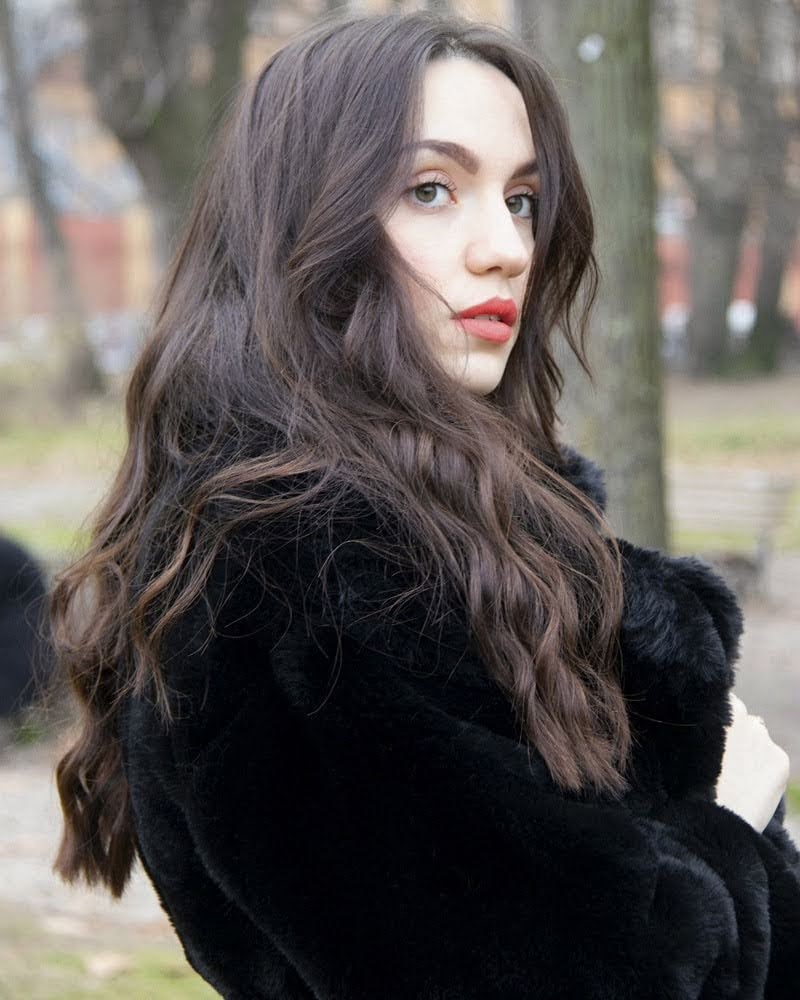 Jennifer ZizzariViale Ciro Menotti, 15241121 Modena, MOItaliaTel: +39 3936989174Email: Jennifer.zizzari@outlook.itLinkedin.com/jenniferzizzariData e Luogo di nascita:09 Ottobre 1996 – ModenaSesso:FemminileCittadinanza:ItalianaIstruzione e formazione:2015                  Diploma Liceo Artistico, indirizzo Arti Figurative presso Liceo A. Venturi di Modena (78/100);2018                  Idoneità di Lingua Inglese, liv. B1 presso Università degli Studi di Parma;2019                  Passaporto Informatico presso Università degli Studi di Parma;5-18/10-2020    Tirocinio Curriculare Universitario presso Teatro Comunale Fondazione “Luciano Pavarotti”, Modena 2021                  Laurea Triennale in Beni Artistici e Dello Spettacolo presso Università degli Studi di Parma (110/110);2022(in corso)   Laurea Magistrale in Storia e Critica Delle Arti e dello Spettacolo presso Università degli Studi di Parma2022                  Idoneità di Lingua Inglese, liv. B2 presso Università degli Studi di Parma. Esperienza lavorativa:06-10/2022              Tutor Accademico di Dipartimento presso Università degli Studi di Parma;10/2022-10/2023     Tutor Accademico di Dipartimento presso Università degli Studi di Parma;10/2022-10/2023     Supervisione delle attività di studio in biblioteca e catalogazione, consegna e ritiri dei testi accademici. Capacità e competenze personali:Persona solare, rispettosa e ligia al dovere con forti capacità relazionali, comunicative e di team leading acquisite in esperienze accademiche e lavorative. Ottima competenza nell’uso e gestione di sistemi operativi Windows e degli applicativi Windows Office (Word, Excel, Power Point). Lingue:Italiana (madrelingua); Inglese (livello scritto e parlato B2).Acconsento al trattamento dei dati personali presenti nel mio curriculum vitae in base all’art. 13 del D. Lgs. 196/2003 e all’art. 13 GDPR 679/16